SCHEDULE OF MEETINGS 2023/2024All meetings of the Parish Council and Committees to be held in the Claydon Room, Plantation Hall Colchester Road, CM9 4AL and will start at 7.30pm unless otherwise notified. The Press and Public are invited to attend.PARISH COUNCILPLANNING COMMITTEE 7.00pmMONDAY 15 MAY 2023MONDAY 22 MAY 2023(APM)MONDAY 19 JUNE 2023MONDAY 17 JULY 2023MONDAY 18 SEPTEMBER 2023MONDAY 16 OCTOBER 2023MONDAY 20 NOVEMBER 2023MONDAY 15 JANUARY 2024MONDAY 19 FEBRUARY 2024MONDAY 18 MARCH 2024MONDAY 15 APRIL 2024(includes Annual Parish Meeting)MONDAY 20 MAY 2024(includes Statutory Council Meeting)EVENTS COMMITTEE TUESDAY 2 MAY 2023MONDAY 5 JUNE 2023MONDAY 3 JULY 2023MONDAY 7 AUGUST 2023MONDAY 4 SEPTEMBER 2023MONDAY 2 OCTOBER 2023MONDAY 6 NOVEMBER 2023MONDAY 4 DECEMBER 2023TUESDAY 2 JANUARY 2024MONDAY 5 FEBRUARY 2024MONDAY 4 MARCH 2024TUESDAY 2 APRIL 2024TUESDAY 7 MAY 2024ENVIRONMENT AND FACILITES COMMITTEEMONDAY 12 JUNE 2023MONDAY 10 JULY 2023MONDAY 14 AUGUST 2023MONDAY 11 SEPTEMBER 2023MONDAY 9 OCTOBER 2023MONDAY 13 NOVEMBER 2023MONDAY 8 JANUARY 2024MONDAY 12 FEBRUARY 2024MONDAY 11 MARCH 2024MONDAY 8 APRIL 2024MONDAY 26 JUNE 2023MONDAY 24 JULY 2023MONDAY 21 AUGUST 2023MONDAY 25 SEPTEMBER 2023MONDAY 23 OCTOBER 2023MONDAY 27 NOVEMBER 2023MONDAY 22 JANUARY 2024MONDAY 26 FEBUARY 2024MONDAY 25 MARCH 2024MONDAY 22 APRIL 2024MONDAY 27 MAY 2024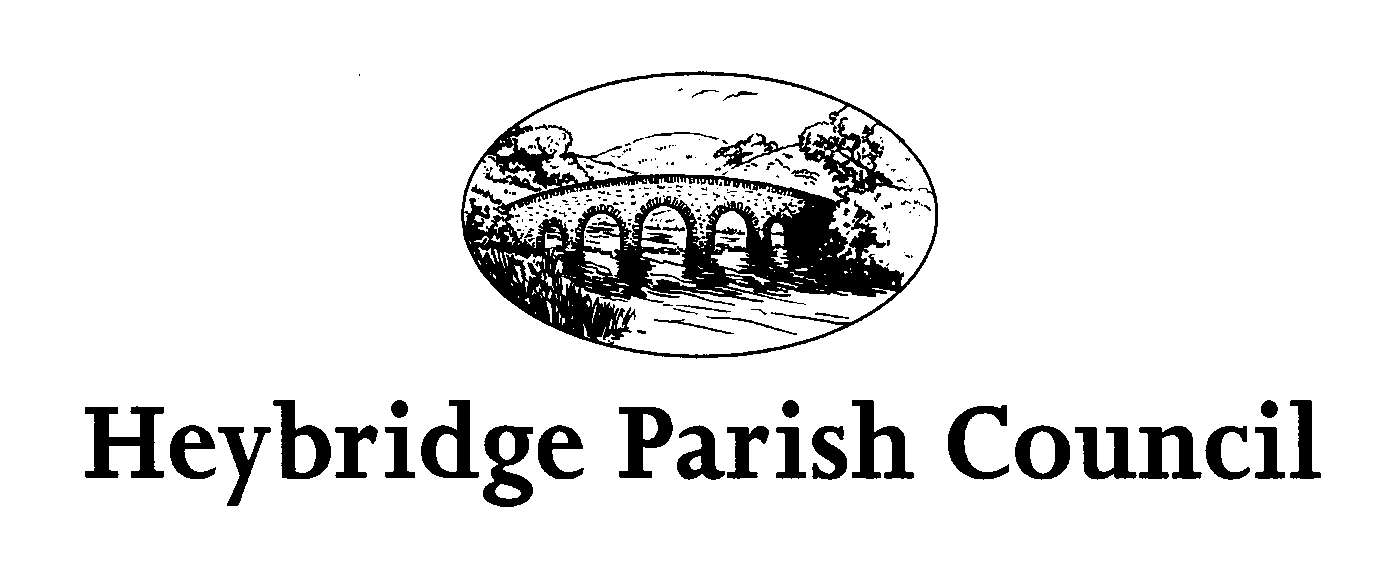 